Uczniowie i rodziceGodziny zajęć online odbywają się wg planu lekcji danej klasy.Zajęcia  lekcyjne  oraz  komunikacja  uczniów,  rodziców  i  nauczycieli   będzie   odbywała   się   zdalnie przy wykorzystaniu aplikacji MS Teams, komunikatora Messenger oraz dziennika Vulcan.Rodzice podczas komunikacji ze szkołą na platformie MS Teams używają kont dziecka.Wszyscy uczniowie – członkowie platformy pracują wyłącznie w utworzonych przez nauczycieli zespołach.Uczniowie nie mogą zakładać prywatnych zespołów na MS Teams. Platforma służy wyłącznie do celów edukacyjnych.Awatar ucznia na MS Teams może zawierać wyłącznie inicjały lub aktualne zdjęcie twarzy ucznia.Na prośbę nauczyciela uczniowie korzystają podczas zajęć z mikrofonów i kamer internetowych.W czasie realizacji zajęć w formie zdalnej  lekcja  trwa 45 minut, z czego praca online trwa do 30 min.Po każdej jednostce lekcyjnej uczeń i nauczyciel ma prawo do przerwy zgodnie 
z obowiązującym planem zajęć.Nauczyciel w ramach pracy zdalnej:Prowadzi lekcje z uczniami na platformie MS Teams.Prowadzi   różne   formy   monitorowania   postępów   uczniów   oraz   sposobów   sprawdzania   wiadomości i umiejętności zgodnie z WZO.Monitoruje frekwencję uczniów, dokonuje wpisu w e-dzienniku obecny (zn) lub nieobecny (-).Regularnie wpisuje oceny i wypełnia niezbędną dokumentację w e-dzienniku.Kontroluje aktywność uczniów na platformie.Wychowawca usprawiedliwia nieobecności jak dotychczas. Etykieta pracy zdalnej:Zabronione jest wyrażanie treści naruszających godność lub dobra osobiste innych.Nie wolno nagrywać lekcji bez zgody osób w niej uczestniczących.Nie wolno wrzucać linków, hasztagów itp. na grupę zajęciową bez zgody osoby prowadzącej.Udostępnianie pulpitu może następować tylko za zgodą nauczyciela do celów związanych z lekcją.Należy stosować się do zasad ustalonych w danej grupie.Opracowanie: Dyrekcja Zespołu Szkół Informatycznych w KielcachRegulamin pracy zdalnej na platformie edukacyjnejMS Teams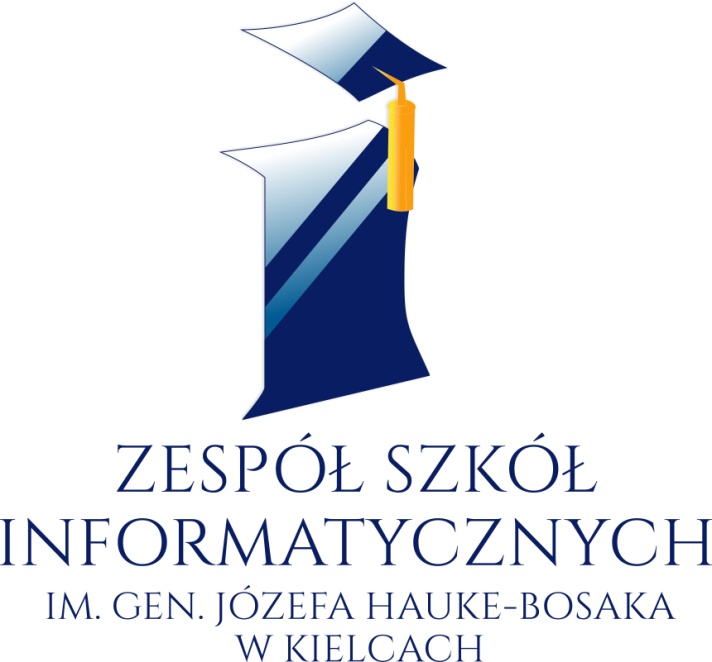 ZESPOŁU SZKÓŁ INFORMATYCZNYCH im. gen. Józefa Hauke-Bosakaw KielcachKielce  X 2020 r.